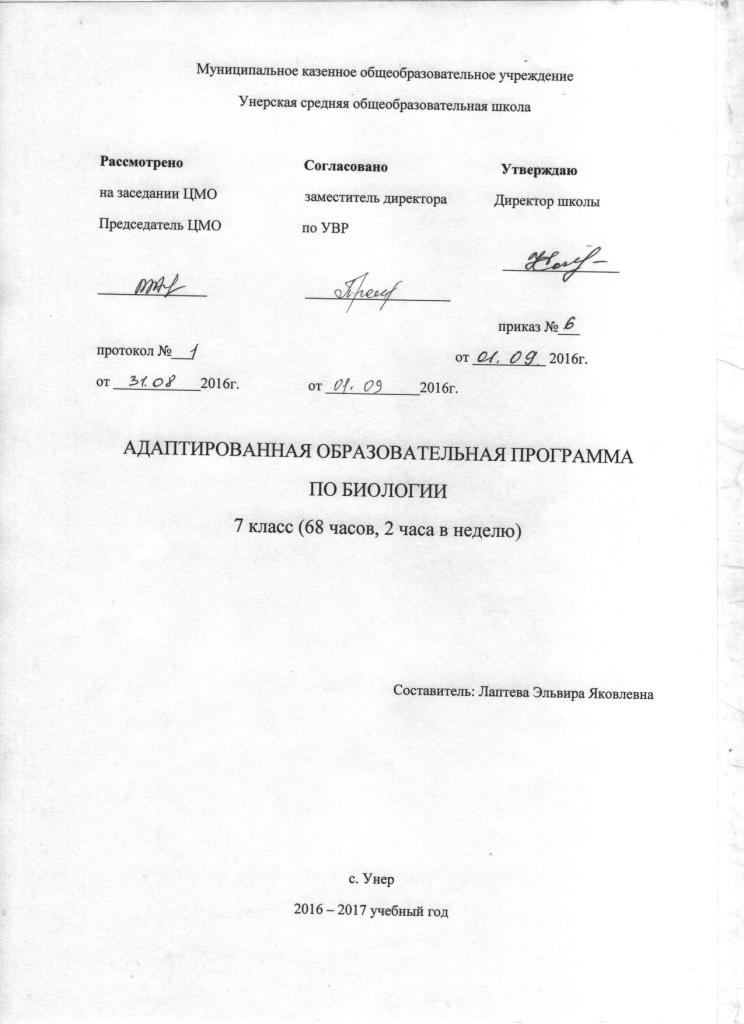 ПОЯСНИТЕЛЬНАЯ ЗАПИСКА      Рабочая программа по биологии составлена на основе примерной адаптированной основной общеобразовательной программы для обучающихся с умственной отсталостью (интеллектуальными нарушениями) (вариант 1).Новое содержание образования предполагает вариативность, определяемую альтернативными учебными программами и учебниками, что позволит учитывать типологические и индивидуальные возможности школьников со сниженным интеллектом и эффективнее решать на практике задачу их адаптации в современном обществе. Эти требования повлекли за собой и перестройку школьного курса естествознания.
      Данная программа существенно отличается от традиционной, в течение многих лет апробированной. В предлагаемом варианте программы больше внимания уделено правилам отношения к природе, вопросам рационального природопользования, более широко показано практическое применение естествоведческих знаний.
      Программа продолжает вводные курсы «Живой мир»  и «Природоведение» (5 класс), при изучении которых учащиеся получили элементарную естественно-научную подготовку.
      Преемственные связи между разделами обеспечивают целостность биологического курса, а его содержание будет способствовать правильному поведению в соответствии с законами природы и общечеловеческими нравственными ценностями.
      Изучение природоведческого материала позволяет решать задачи экологического, эстетического, патриотического, физического, трудового и полового воспитания школьников.
      Знакомство с разнообразием растительного и животного мира должно вызывать у детей чувство любви к природе и ответственности за ее сохранность. Учащиеся должны понимать, что сохранение красоты природы тесно связано с деятельностью человека. Школьники должны знать, что человек — часть природы, его жизнь зависит от нее, и поэтому все обязаны сохранять природу для себя и последующих поколений.      Распределение времени на изучение тем указано в программе ориентировочно, оно может быть изменено исходя из местных (региональных) условий.
      Данная программа предполагает ведение наблюдений, организацию лабораторных и практических работ, демонстрацию опытов и проведение экскурсий. Все это даст возможность более целенаправленно способствовать развитию любознательности и повышению интереса к предмету, а также более эффективно осуществлять коррекцию учащихся: развивать память и наблюдательность, корригировать мышление и речь.

      В настоящей программе в разделе «Растения» (7 класс) растения объединены в группы по месту их произрастания. Апробация программы показала, что такое структурирование материала оказалось более доступным для понимания детьми со сниженным интеллектом. В этот раздел включены практически значимые темы, такие, как «Фитодизайн», «Заготовка овощей на зиму», «Лекарственные растения» и др.
      В результате изучения естествоведческого курса учащиеся должны получить общие представления о разнообразии и жизнедеятельности растительных и животных организмов, о человеке как биосоциальном существе, как виде, живом организме, личности, об условиях его существования, о здоровом образе жизни. Учащиеся должны понять практическое значение знаний о человеке для решения бытовых, медицинских и экологических проблем.Календарно - тематическое планирование уроков естествознания в 7 классеПлановых контрольных работ ____, зачетов _____, тестов ____, л.р. ____  и др.№пункта (§)Кол-во часов№ урокаНаименование разделов и тем урокаДата проведения Дата проведения Примечание №пункта (§)Кол-во часов№ урокаНаименование разделов и тем урокапо плануфакти-ческий  Примечание 11ВведениеВведениеВведениеВведениеВведение1 Многообразие растений (размеры, форма, места произрастания).
 Роль растений в жизни животных и человека. 216Общие сведения о цветковых растенияхОбщие сведения о цветковых растенияхОбщие сведения о цветковых растенияхОбщие сведения о цветковых растенияхОбщие сведения о цветковых растениях2Культурные и дикорастущие растения. Общее понятие об органах цветкового растения.3Строение корня. Образование корней. Значение корня в жизни растений. нь 4Виды корней (главный, боковые, придаточные) ). Корневые волоски, их значение.5Видоизменения корней. Строение корня.6Разнообразие стеблей(травянистый, древесный), укороченные стебли.7Положение стебля в пространстве.8Значение стебля в жизни растения.9Внешнее строение листа.10Простые и сложные. Жилкование листьев.11Значение листьев в жизни растения.12Листопад и его значение.13 Строение цветка. Понятие о соцветиях .14Опыление цветков.15Образование плодов и семян. Плоды сухие и сочные.16Распространение плодов и семян.17Строение семени фасоли.314Растения лесаРастения лесаРастения лесаРастения лесаРастения леса18Биологические особенности леса.19Лиственные деревья: дуб, береза и др.20Лиственные деревья: дуб, береза и другие местные породы21Хвойные деревья: ель, сосна.22Хвойные деревья: ель, сосна и другие местные породы.23Лесные кустарники. Особенности внешнего строения кустарников. Отличие деревьев от кустарников.
 24Бузина, лещина (орешник), шиповник. Использование человеком. Отличительные признаки съедобных и ядовитых плодов25Ягодные кустарнички . Черника, брусника. Особенности внешнего строения. Биология этих растений. Сравнительная характеристика. Лекарственное значение изучаемых ягод. Правила их сбора и заготовки26  Травы . Ландыш, кислица, подорожник, мать-и-мачеха, зверобой или 2—3 вида других местных травянистых растений.      27Практическое значение этих растений.
28Грибы . Строение шляпочного гриба: шляпка, пенек, грибница.
      Грибы съедобные и ядовитые. Распознавание съедобных и ядовитых грибов      29Правила сбора грибов. Оказание первой помощи при отравлении грибами. Обработка съедобных грибов перед употреблением в пищу. Грибные заготовки (засолка, маринование, сушка).30Охрана леса  Что лес дает человеку? Лекарственные травы и растения. Растения Красной книги.31Лес — наше богатство (работа лесничества по охране и разведению лесов).45Комнатные растения Комнатные растения Комнатные растения Комнатные растения Комнатные растения 32     Разнообразие комнатных растений.
      Светолюбивые (бегония, герань, хлорофитум).33Теневыносливые (традесканция, африканская фиалка, монстера).34 Влаголюбивые (циперус, аспарагус).35Засухоустойчивые (суккуленты, кактусы).36      Особенности внешнего строения и биологические особенности растений. Особенности ухода, выращивания, размножения. Размещение в помещении. Польза, приносимая комнатными растениями. 55Цветочно-декоративные растения Цветочно-декоративные растения 37      Однолетние растения: настурция (астра, петуния, календула). Особенности внешнего строения. Особенности выращивания. Выращивание через рассаду и прямым посевом в грунт. Размещение в цветнике. Виды цветников, их дизайн.
     38Двулетние растения: мальва (анютины глазки, маргаритки). Особенности внешнего строения.39Особенности выращивания. Различие в способах выращивания однолетних и двулетних цветочных растений. Размещение в цветнике.
      40Многолетние растения: флоксы (пионы, георгины). Особенности внешнего строения.41Выращивание. Размещение в цветнике. Другие виды многолетних цветочно-декоративных растений (тюльпаны, нарциссы). Цветы в жизни человека.69Растения поля Растения поля 42      Хлебные (злаковые) растения: пшеница, рожь, овес, кукуруза.      43Труд хлебороба. Отношение к хлебу. Уважение к людям, его выращивающим.44Технические культуры: сахарная свекла.45Технические культуры: лен, хлопчатник.46.
Технические культуры: картофель, подсолнечник47      Особенности внешнего строения этих растений. Их биологические особенности. Выращивание полевых растений: посев, посадка, уход, уборка. Использование в народном хозяйстве. 48Одежда из льна и хлопка.49      Сорные растения полей и огородов: осот, пырей, лебеда.
  50Внешний вид. Борьба с сорными растениями78Овощные растения Овощные растения 51      Однолетние овощные растения: огурец, помидор      52Однолетние овощные растения: (горох, фасоль, баклажан, перец, редис).53Двулетние овощные растения: морковь, свекла, капуста, петрушка.
   54Двулетние овощные растения: морковь, свекла, капуста, петрушка.
     55Многолетние овощные растения: лук Особенности внешнего строения этих растений, биологические особенности выращивания.56      Развитие растений от семени до семени.
57      Выращивание: посев, уход, уборка.
      Польза овощных растений. Овощи — источник здоровья (витамины).
      58Использование человеком. Блюда, приготавливаемые из овощей.78Растения сада Растения сада 59     Яблоня, груша, вишня.60Смородина, крыжовник61Земляника62 Биологические особенности растений сада: созревание плодов, особенности размножения
63Вредители сада, способы борьбы с ними.64 Способы уборки и использования плодов и ягод.65Польза свежих фруктов и ягод.66Заготовки на зиму.67Практическая работа. Беление стволов плодовых деревьев.68Практическая работа. Беление стволов плодовых деревьев.